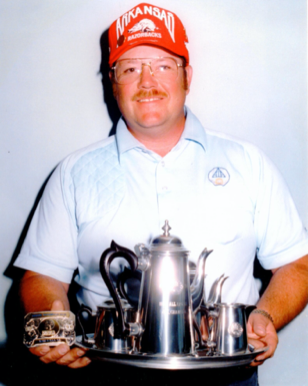 Kurt Hays2005Kurt began shooting registered targets at the Camden Gun Club in 1984.  The following year, at his first State Shoot, he won the Handicap Championship and the High All Around, two impressive wins and the first of several major state titles.  To date, Kurt has one Singles crown, one Handicap crown, one Doubles crown, and two High All Around crowns in State Shoot competition.  In addition, he was won four state/open High Over-All crowns, several Preliminary Handicap championships, and has been a Runner-Up Champ many times in Handicap and Singles competition.  In 1993, 1994, 1997, and 1999, Kurt teamed up with his son, Conrad, and took home the Parent/Child trophy in State Shoot competition.  Between 1988 and 2002, he won a total of four Doubles, two Singles, two High Over-All, and one High All-Around trophy in AA Class competition.Some of his most notable out of state wins include the 1990 Missouri Open High Over-All crown, the 1997 Oklahoma Singles Championship Runner-Up and High All Around awards, the 1999 Oklahoma Doubles Championship Class AA trophy, the 1989 Midwest Grand High All Around Class A crown, the 1996 Midwest Grand Handicap Championship, and the 2001 southwest Grand Class AA Singles trophy.  His biggest win came in 2003, when he won a truck at the Mississippi State Shoot following a random draw and a required 100 straight for the truck shoot off. In his lengthy shooting career, Kurt has over 150,000 registered targets, been a member of the ASTF State Team 19 times, and has served as ASTF President, Alternate Delegate, Southwest Zone Director, At-Large Director, and Southern Zone Director.